DICHIARAZIONI INTEGRATIVE AI SENSI DEL D.P.R. 445/2000Spett. leAutostrade per l’Italia S.p.A.Direzione Generale Via Alberto Bergamini 5000159 – RomaOGGETTO DELL’APPALTO: procedura aperta ex art. ex art. 71 co. 3, lett. d) D.lgs. 36/2023 per la stipula di un Accordo Quadro per l’esecuzione degli interventi evolutivi su opere d’arte ricadenti sulle tratte autostradali di competenza della Direzione 7° Tronco di PescaraLOTTO N. ______________ - CIG N.  __________________Il/I sottoscritto/i       nato/i il       a       in qualità di       dell’Impresa       con sede in       codice fiscale n.       e partita Iva n.       munito di idonei poteri, in nome e per conto dell’Operatore Economico sopra indicato [in caso di concorrente plurisoggettivo ripetere il paragrafo di cui sopra per ogni componente del suddetto concorrente plurisoggettivo]DICHIARA/DICHIARANOdi partecipare alla presente procedura per l'appalto in oggetto nella qualità di [spuntare la casella d’interesse, compilando i campi di pertinenza qualora necessario]:operatore economico di cui all’art. 65, co. 2, lett. a) del D.lgs. 36/2023 (imprenditore individuale, anche artigiano, o società anche cooperativa);operatore economico di cui all’art. 65, co. 2, lett. b) del D.lgs. 36/2023 (consorzio fra società cooperative di produzione e lavoro o consorzio tra imprese artigiane), che intende concorrere per le seguenti imprese consorziate:       [specificare denominazione e sede legale di ciascuna consorziata indicata]operatore economico di cui all’art. 65, co. 2, lett. c) del D.lgs. 36/2023 (consorzio stabile, costituito anche nella forma della società consortile ai sensi dell'art. 2615-ter del Codice civile, tra imprenditori individuali, anche artigiani, società commerciali, società cooperative di produzione e lavoro), che intende eseguire l’appalto con struttura propria;i consorzi tra imprese artigiane di cui alla legge 8 agosto 1985, n. 443;operatore economico di cui all’art. 65, co. 2, lett. d) del D.lgs. 36/2023 (consorzio stabile, costituito anche nella forma della società consortile ai sensi dell'art. 2615-ter del Codice civile, tra imprenditori individuali, anche artigiani, società commerciali, società cooperative di produzione e lavoro), che intende concorrere per le seguenti consorziate       [specificare denominazione e sede legale di ciascuna consorziata indicata]operatore economico di cui all’art. 65, co. 2, lett. e) del D.lgs. 36/2023 (raggruppamento temporaneo di concorrenti), costituito/costituendo dai soggetti di cui alle precedenti lettere richiamate del citato decreto a), b) e c), con la seguente impresa capogruppo mandataria      ;con le seguenti imprese mandanti:      ;	operatore economico di cui all’art. 65, co. 2, lett. f) del D.lgs. 36/2023 (consorzio ordinario di concorrenti di cui all'art. 2602 del Codice civile), costituito/costituendo tra i soggetti di cui alle precedenti lettere richiamate dal citato Decreto a), b) e c), con la seguente impresa capofila:      con le seguenti imprese consorziate:        	consorzio ordinario di concorrenti costituito in forma di società ai sensi dell'art. 2615-ter del Codice civile;	operatore economico di cui all’art. 65, co. 2, lett. g) del D.lgs. 36/2023 (aggregazione tra imprese aderenti al contratto di rete ai sensi dell'art. 3, co. 4-ter, del D.L. n. 5/2009, conv. in L. 33/2009), nella seguente specifica tipologia [compilare le informazioni relative ad una delle tre tipologie possibili]:rete dotata di organo comune con potere di rappresentanza, ma priva di soggettività giuridica (cd. rete-contratto), così costituito organo comune mandatario:      ;mandanti/e:      ;rete, priva di soggettività giuridica (cd. rete-contratto), dotata di organo comune privo di potere di rappresentanza, ovvero rete sprovvista di organo comune, così costituito:capogruppo mandataria:      ;mandante/i:      ;rete dotata di organo comune e di soggettività giuridica (cd. rete-soggetto).	operatore economico di cui all’art. 65, co. 2, lett. h) del D.lgs. 36/2023 (gruppo europeo di interesse economico - GEIE).In caso di concorrenti plurisoggettivi di cui all’art. 65, comma 2, lett. e), f), g) h) del D.lgs. 36/2023 (RTI, Consorzi ordinari di concorrenti, Reti di Imprese, GEIE) si dichiara:che le parti/quote di attività eseguite da ciascuna impresa sono le seguenti: la Mandataria/capogruppo esegue la seguente prestazione       corrispondente al       % dell’appalto;l’impresa Mandante        esegue la seguente prestazione       corrispondente al       % dell’appalto (ripetere questo punto per tutte le mandanti costituenti il raggruppamento/concorrente plurisoggettivo); di assumersi, in caso di aggiudicazione, l’impegno ad uniformarsi alla disciplina vigente in materia di appalti pubblici con riguardo ai raggruppamenti temporanei o consorzi o GEIE o aggregazioni di imprese e che sarà conferito mandato speciale con rappresentanza alla Società       identificata come capogruppo/mandataria.In caso di consorzi di cui all’art. 65 , comma 2, lett. b)   d) del D.lgs. 36/2023 (consorzi tra cooperative di produzione e lavoro e consorzi stabili), indicare i consorziati per i quali il consorzio concorre:      (ripetere questo punto per tutte le consorziate per le quali il consorzio concorre)E DICHIARA/DICHIARANO ALTRESI’:ai sensi e per gli effetti del DPR 445/2000, consapevole delle pene stabilite per le false attestazioni e mendaci dichiarazioni previste dal Codice penale e dalle leggi speciali in materia e delle conseguenti responsabilità civili e contrattuali:ai sensi Art. 94, comma 5 lett. e) del 36/2023 di non presentare nella procedura di gara in corso negli affidamenti di subappalti documentazione o dichiarazioni non veritiere;ai sensi Art. 94, comma 5 lett. f) del 36/2023 di non essere iscritto nel Casellario Informatico tenuto dall’osservatorio dell’ANAC per aver presentato false dichiarazioni o falsa documentazione nelle procedure di gara e negli affidamenti di subappalti.Dichiara altresì:di avere direttamente o con delega a personale dipendente esaminato tutti gli elaborati progettuali, compreso il calcolo sommario della spesa o il computo metrico estimativo ove redatto;di aver verificato le capacità e le disponibilità, compatibili con i tempi di esecuzione previsti, delle cave eventualmente necessarie e delle discariche autorizzate, nonché di tutte le circostanze generali e particolari suscettibili di influire sulla determinazione dei prezzi, sulle condizioni contrattuali e sull’esecuzione delle prestazioni;di aver giudicato le attività richieste realizzabili, gli elaborati tecnici adeguati ed i prezzi nel loro complesso remunerativi e tali da consentire l’offerta formulata;di avere effettuato una verifica della disponibilità della mano d’opera necessaria per l’esecuzione delle prestazioni nonché della disponibilità di attrezzature adeguate all’entità e alla tipologia di attività in appalto;di prendere atto che per la parte delle prestazioni “a corpo”, le indicazioni delle voci e quantità riportate nel computo metrico-estimativo ove previsto;che le prestazioni o le parti di esse che intende subappaltare o concedere in cottimo, in conformità a quanto previsto dall’art. 119 del Codice, sono i seguenti_____________;che le lavorazioni appartenenti alle categorie eventualmente non possedute dal partecipante e richieste in fase di gara che, a pena di esclusione, deve obbligatoriamente subappaltare sono le seguenti_____________;i seguenti dati: domicilio fiscale     , codice fiscale      , partita IVA      ,  l’indirizzo PEC       oppure, solo in caso di concorrenti aventi sede in altri Stati membri, l’indirizzo di posta elettronica        ai fini delle comunicazioni di cui all’art. 90, del Codice;dichiara, qualora un partecipante alla gara eserciti la facoltà di accesso agli atti:di autorizzare la Stazione Appaltante a rilasciare copia di tutta la documentazione presentata per la partecipazione alla gara;di non autorizzare la stazione Appaltante a rilasciare copia dell’offerta tecnica e delle spiegazioni che saranno eventualmente richieste in sede di verifica delle offerte anomale, in quanto coperte da segreto tecnico-commerciale. Tale dichiarazione dovrà essere adeguatamente motivata e comprovata ai sensi dell’art. 35 comma 4, lett. a) del D.lgs. 36/2023.di aver ricevuto l’informativa sul trattamento dei dati personali ai sensi e per gli effetti dell’articolo 13 del Regolamento Europeo 2016/679 (GDPR) di cui in allegato e presta il consenso per quanto riguarda il trattamento dei propri dati giudiziari, sottoscrivendo la dichiarazione in calce al medesimo allegato;di essere edotto degli obblighi derivanti dal Modello di Organizzazione, Gestione e Controllo ex D.lgs. 231/2001 e s.m.i. nonché dal Codice Etico adottati dalla Stazione Appaltante - visionabili sul sito internet www.autostrade.it - e si impegna, in caso di aggiudicazione, ad osservarli e a farli osservare ai propri dipendenti e collaboratori pena, ai sensi e per gli effetti di cui all’art. 1456 del c.c., l’applicazione di penali o la risoluzione del contratto, in ragione della gravità della violazione e della maggiore o minore esposizione al rischio della Stazione Appaltante;Di essere in regola con le norme che disciplinano il diritto al lavoro dei disabili di cui alla Legge n.68 del 12 05 1999 (SI/NO); ovvero di non essere soggetto all’obbligo predetto per i seguenti motivi: _______________________________________________________;di applicare il CCNL _______________________indicato dalla stazione appaltante, ovvero di applicare il CCNL ________________ (indicare il codice alfanumerico unico di cui all’articolo 16 quater DL, 76/20)_________________________;di non avere in corso procedure di fallimento, concordato preventivo, amministrazione straordinaria, liquidazione coatta amministrativa, né che sono state presentate domande per l’ammissione alla procedura di concordato preventivoin applicazione dell’Art. 102 del D.lgs. 36/2023, il concorrente si impegna a garantire:    la stabilità occupazionale del personale impiegato;l’applicazione dei contratti collettivi nazionali e territoriali di settore, secondo i  criteri richiamati nell’enunciato Articolo 102, c. 1 lett. b);Ai fini sopra enunciati, indica le seguenti modalità con le quali intende adempiere agli impegni predetti:________________________________________________________________________________________________________________________________________________________________________________________________[Luogo e data]____________, ___/___/______IL LEGALE RAPPRESENTANTE_______________________________AUTOCERTIFICAZIONE – DICHIARAZIONE SOSTITUTIVA DI CERTIFICAZIONE
(art. 46 e 47 del D.P.R. 28 dicembre 2000 n. 445)Il/La sottoscritto/a …………………………………………………… nato/a a ………………………….. il ………. e residente in …………………………………….. in via …………………………………………………., codice fiscale …………………………………………., in qualità di ………………………………………………….. dell’impresa ………………………………………………………,  con sede legale in ……………………………, in via …………………………………,,  codice fiscale e partita IVA ………………………………….DICHIARAIl firmatario del contratto è ……………………………………………,  e-mail ………………………….., tel. ………………………………….. (allega copia del documento di identità);Il referente tecnico del contratto è ……………………………………………,  e-mail ………………………….., tel. ………………………………….. (allega copia del documento di identità);I riferimenti bancari/postali relativi al conto su cui effettuare i pagamenti (numero conto corrente postale/bancario, codice IBAN e codice BIC/SWIFT) sono i seguenti: ……………………………………………………………………………. presso la Banca …………………………………………………………………………….. conto intestato a ………………………………………………………………………………Il titolare del trattamento dati ai fini del successivo contratto è ……………………………………………,  e-mail ………………………….., tel. ………………………………….. (allega copia del documento di identità);L’indirizzo di posta elettronica certificata e indirizzo di posta elettronica ordinaria sui quali far pervenire tutte le comunicazioni relative all’attività in oggetto sono i seguenti: PEC …………………………………………………, e-mail ………………………………………………..DICHIARAZIONE IDONEITA’ TECNICO PROFESSIONALE(resa ai sensi e per gli effetti dell’art. 26 del D. Lgs. n. 81/2008 s.m.i.)Si dichiara che la Società………,……………..è iscritta alla Camera di Commercio, Industria ed Artigianato di …………… con oggetto sociale inerente alla tipologia del contratto;Si autocertifica, ai sensi dell’art. 47 del D.P.R. n. 445/2000, il possesso dei requisiti di idoneità tecnico-professionale di cui all’articolo 26, comma 1, lettera a) del D. Lgs. 81/2008 s.m.i., in relazione alla specificità del contratto il cui oggetto e modalità di esecuzione dichiara parimenti di ben conoscere;Si allega, al fine dell’espletamento dei controlli da parte di Autostrade per l’Italia S.p.A., finalizzati al conferimento dell’incarico in oggetto, Certificazione C.C.I.A.A. con oggetto sociale inerente alle attività oggetto del contratto;Si allega D.U.R.C. (Documento Unificato di Regolarità Contributiva).AUTODICHIARAZIONE PER ACQUISTI DI BENI E SERVIZI O INCARICHI PROFESSIONALI/CONSULENZESI DICHIARADi non appartenere ad alcun gruppo 
Di appartenere al gruppo 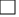 In caso di risposta affermativa inserire le relative informazioni societarie del Gruppo di appartenenza: ……………………………………………………………………………………………………………………………………………………………………………………………………………………………………………………………………………………………………………………….Che l’impresa non versa in alcuna delle situazioni sottoindicatea) che l'impresa non si trova in stato di fallimento, di liquidazione, di amministrazione controllata, di amministrazione straordinaria, di concordato preventivo salvo il caso di cui all'art. 186-bis del R.d. 16.03.1942, n. 267, o in qualsiasi altra situazione equivalente secondo la legislazione dello Stato in cui è stabilita, o a carico della quale è in corso un procedimento per la dichiarazione di una di tali situazioni, né ha presentato un piano di risanamento attestato ex art. 67, c. 3, lett. d) R.D. n. 267/1942, né ha presentato un accordo di ristrutturazione del debito ex art. 182-bis del predetto R.D. n. 267/1942, oppure versa in stato di sospensione o di cessazione dell'attività commerciale o in qualsiasi altra situazione equivalente secondo la legislazione dello Stato in cui è stabilita;b) che nei confronti dell'impresa, ovvero, nei confronti dei suoi legali rappresentanti e amministratori in carica, non è stata emessa sentenza di condanna definitiva ovvero provvedimenti giurisdizionali di applicazione della pena su richiesta, ai sensi dell'art. 444 c.p.p., o provvedimenti analoghi secondo la legislazione dello Stato in cui sono stabiliti per qualsiasi reato che incide sulla loro moralità professionale, ivi inclusi i reati di partecipazione a un'organizzazione criminale, corruzione, frode, riciclaggio, o per delitti finanziari, fatta salva, in ogni caso, l'applicazione degli artt. 178 c.p. e 445, c. 2, c.p.p.;c) che nei confronti dell'impresa, ovvero, nei confronti dei suoi legali rappresentanti e amministratori in carica, non sono state disposte misure di prevenzione previste dalla normativa antimafia o da altre normative nazionali equipollentiChe la propria composizione societaria è la seguente:………………………………………………………………………………………………………………………………………………………………………………………………………………………………………………………………………………………………………………………………………………………………………………………………………………………………………………………………………………………………………………………………………………………………………………………………………………………………………………SI COMUNICA:che con riferimento ai legali rappresentanti e amministratori dell’impresa, o loro parenti o affini entro il secondo grado, il coniuge o il convivente: Non sussistano situazioni che possano porli in conflitto di interessi con Autostrade in relazione all’affidamento in oggetto 
 Sussistano situazioni che possano porli in conflitto di interessi con Autostrade in relazione all’affidamento in oggetto 
Specificare quali ………………………………………………………………………………. Non sussistano interessi tali da poter interferire indebitamente con le funzioni di pubblici ufficiali o incaricati di pubblico servizio chiamati ad esercitare detti ruoli in relazione ad attività per le quali Autostrade ha interesse concreto
 Sussistano interessi tali da poter interferire indebitamente con le funzioni di pubblici ufficiali o incaricati di pubblico servizio chiamati ad esercitare detti ruoli in relazione ad attività per le quali Autostrade ha interesse concreto Di avere implementato strumenti di Compliance Anticorruzione (es. Codice Etico, Modello di Organizzazione, gestione e controllo ai sensi del D.Lgs. n. 231/2001, Policy Anticorruzione, ecc.)
Specificare quali ……………………………………………………………………………….
Di non avere implementato strumenti di Compliance Anticorruzione